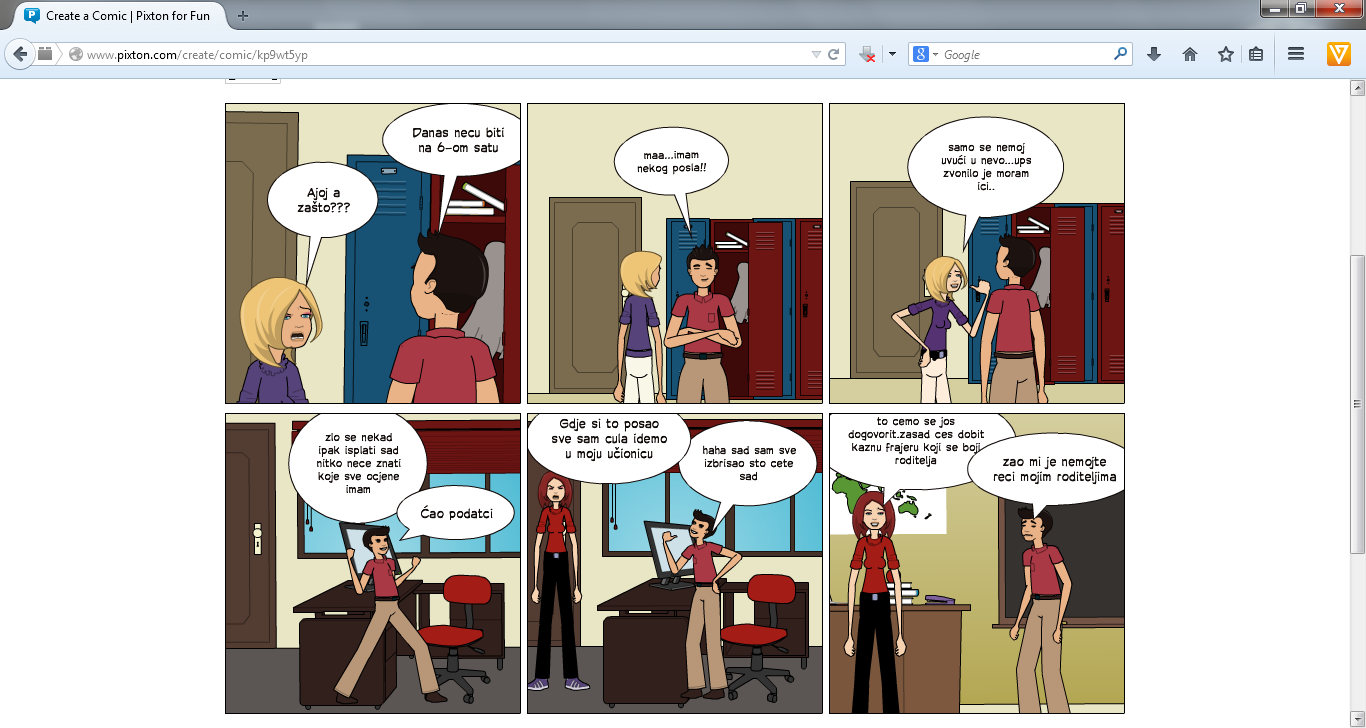 Josipa Babić – Šušnjar 6.a